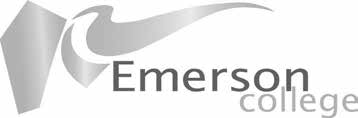 WHAT IS THE EARTH ASKING OF US NOW?A Summer School for Members and Friends of the Anthroposophical Society in Great Britain4th – 8th August 2021 at Emerson CollegeRegistration FormPlease book online at www.emerson.org.uk/calendar or complete this form and send it to: Emerson College, Forest Row, Sussex, England RH18 5JX or by Email: bookings@emerson.org.uk or Tel: +44 (0)1342 822 238Those booking early will be guaranteed accommodation on the campus. Personal detailsFirst Name ...................................................................	Family Name.................................................................Date of Birth ..................................................................	Male / Female...............................................................Address .......................................................................	Postcode ...................................................................... City ………………………………………………………………………….	Country ........................................................................Email .…….………………………………....................................	Telephone  ....................................................................Do you have any health/special requirements or requests that we should be aware of?........................................................................................................................................................................................................................................................................................................................................................................................................................Conference Fee £130 per person without accommodation and meals £426 per person with accommodation and all meals (single room)£390 per person with accommodation and all meals (twin room)£246 without accommodation, with all meals £310 camping, with all meals Twin roomsI wish to book a twin room for myself and:Name:......................................................................................................  MealsAll meals and refreshments are vegetarian. Single meals may be booked in advance for those who wish to attend part of the conference – for details please contact Emerson College.Part attendanceLocal members and friends are very welcome to attend evening events (except Friday), but unlike previous years the daytime activities are for full-time participants only. For evening events, no booking is required, and donations will be taken at the door to help cover the cost of the conference (suggested minimum donation: £10 per single event). Bookings and CancellationsTo secure your booking, please pay a non-refundable deposit of £50 or the entire amount. You will receive confirmation of your booking within 3 weeks of receipt of payment. Cancellations should be made in writing to the Registration Secretary. For cancellations received by 10th July, an administration fee of £50 will be deducted before repayment; thereafter no refund will be normally made.Payment MethodsI will pay a non-refundable deposit of £50I will pay the entire amount of £ …………………. using the following method:  Cheque drawn on a UK bank, made payable to ‘Emerson College’Bank Transfer: please pay into the Emerson College account quoting ‘AS in GB conference’ and inform us of your transaction details by fax or emailEmerson College Account, HSBC Bank plc. 38 London Road, RH19 1AB East Grinstead, UK, Sort Code: 40-20-09	Account Number: 11282174	Swift Code: MIDLGB22BIC: MIDLGB2111W	IBAN: GB71 MIDL 4020 0911 2821 74.If you bank in the Euro Zone you can save on bank charges by using the EU-Standard Transfer Form, quoting only the Swift Code.Credit Card Payment.We can take Credit Card Payments over the phone T: +44 (0)1342 822 238, Tuesday 9am to 10.30am, Friday and Saturday 9am to 12pm